Onleesbaar? Klik hier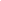 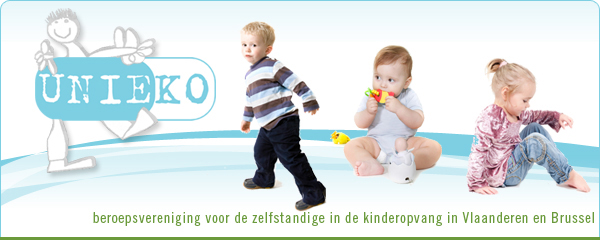 NIEUWSBRIEF mei 2017Kostenforfaits in de zelfstandige kinderopvangNieuwe website verkennen‘Wel’zijn in de kinderopvangNIEUW! NIEUW! NIEUW! MEMOQGroene kinderopvangMeet & Greet DeinzeVormingen in de regioKostenforfaits in de zelfstandige kinderopvangNaar bovenNieuwe website verkennenNaar boven‘Wel’zijn in de kinderopvangOnhaalgrootouderKwalificaties in de kijkerWelke voorwaarde moet nu al in orde zijn, wat in 2017 en wat kan nog even wachten?Naar bovenNIEUW! NIEUW! NIEUW! MEMOQNaar bovenGroene kinderopvangNaar bovenMeet & Greet DeinzeNaar bovenVormingen in de regioNaar boven

UNIEKO vzw | kasteeldreef 66-1 | 9120 Beveren | 03/755 61 31 | www.unieko.be | info@unieko.be

Indien u deze nieuwsbrief wenst door te sturen naar een kennis, klik dan hier
Indien u deze nieuwsbrief niet langer wenst te ontvangen, klik dan hier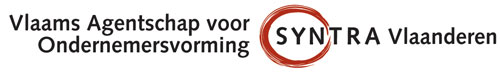 